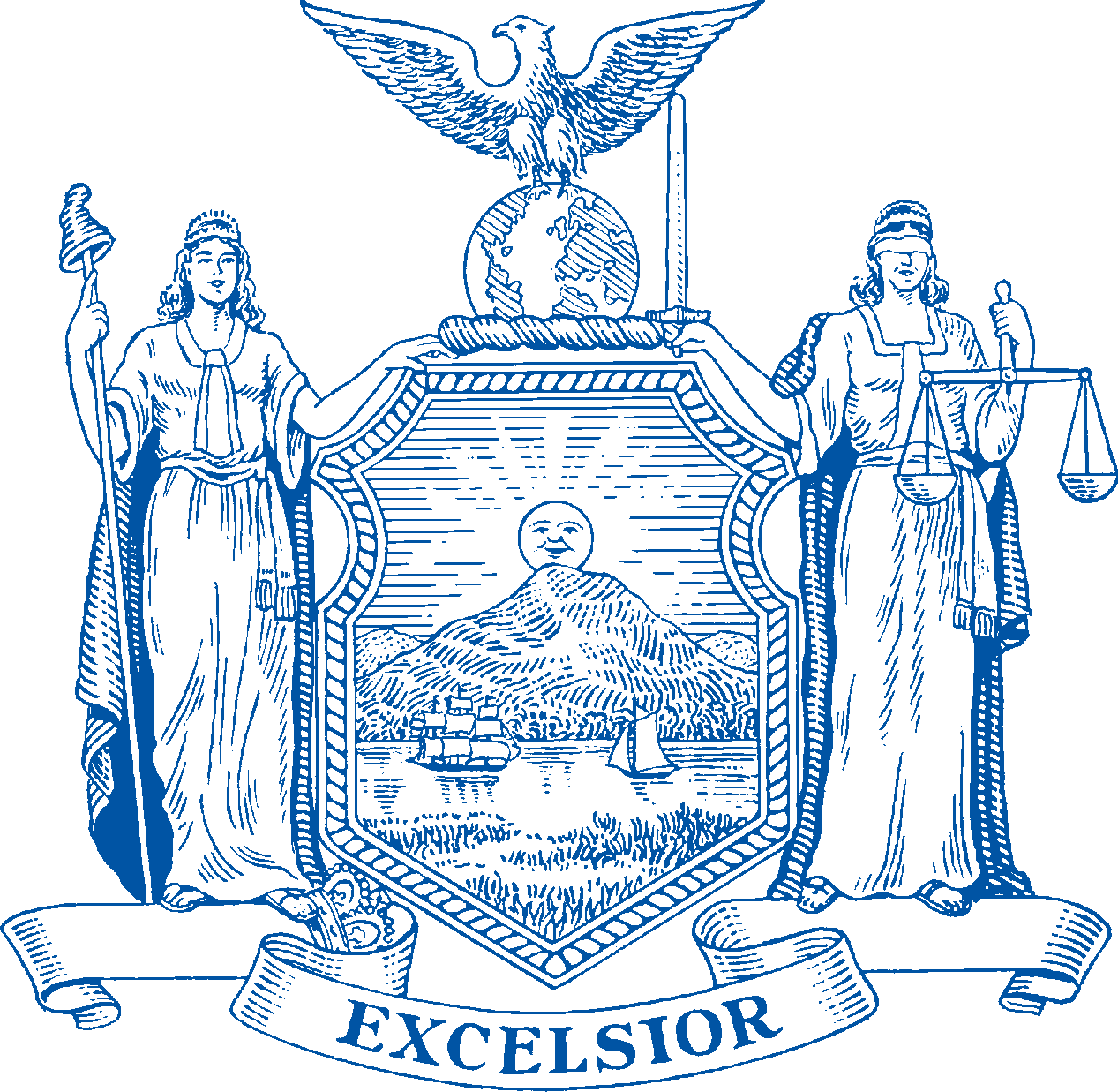 CARRIE WOERNERAssemblywoman 113th District Saratoga CountyWashington CountyTHE ASSEMBLY STATE OF NEW YORK ALBANYCHAIRLegislative Commission onSkills Development and Career EducationCOMMITTEESAgriculture Local Governments Racing and WageringSmall Business Tourism, Parks, Arts andSports DevelopmentVIA EMAIL June 29, 2022Draft Scoping Plan CommentsDoreen M. HarrisPresident and CEO
NYSERDA
17 Columbia Circle
Albany, NY 12203-6399Dear President Harris and Council Members:Thank you for your work on the Draft Scoping Plan and your ongoing efforts to propel New York State toward net zero emissions.  I am writing today to urge the Climate Action Council to include a clean/low carbon fuel standard for vehicles and residential and commercial heating applications in the Final Scoping Plan, to highlight the urgent and comprehensive actions NYS must take to achieve its greenhouse gas (GHG) emission reduction targets for 2030 and beyond.  As set forth in further detail below, enactment of a clean/low-carbon fuel standard for the transportation and heating sectors is necessary to immediately curb GHG emissions and accelerate the switch to all-electric, even as NYS struggles to address the many hurdles associated with converting its transportation and heating sectors to a renewable energy economy.  TransportationThe Draft Scoping Plan identifies three potential mitigation scenarios (scenarios 2, 3 and 4), each of which incorporates a clean fuel standard.  As an integral tool for meeting NYS’s short-term and long-term emission reduction targets, I urge the Council to recommend that NYS immediately enact legislation authorizing the Department of Environmental Conservation (DEC) to promulgate a clean fuel standard.  Moreover, if the Council chooses to pursue one mitigation scenario in lieu of all others, I urge the Council to choose mitigation scenario 2 (Strategic Use of Low-Carbon Fuels), because auto makers have not yet sufficiently demonstrated the motivation and/or ability to scale the EV market quickly enough to satisfy emission reduction targets in any mitigation scenario that does not incorporate significant assistance from a clean fuel standard.  Specifically, the Council has identified a goal of selling approximately 3M zero-emission vehicles (ZEVs) in NYS in the next 7 ½ years, by 2030.  To achieve that goal, NYS consumers must purchase 200,000 ZEVs by the end of this year and 400,000 every year thereafter for the next 7 years.  While a laudable and essential goal, the timetable appears particularly unrealistic for scenarios 3 (Accelerated Transition Away from Combustion) and 4 (Beyond 85% Reduction), because each of those scenarios relies less on a multi-pronged approach and more on the dominant sales of EVs, a solution that hinges on many unknowable and/or uncontrollable private sector variables.  EV AccessibilityCurrently, there are approximately 103,000 battery electric vehicles (BEVs) and plug-in hybrid electric vehicles (PHEVs) registered in NYS.  Car makers sold approximately 462,000 BEVs in the United States last year, with over 40% (183,933) of those sales occurring in California and approximately 5% (23,076) in NYS.,  The vast majority of the U.S.’s EV inventory presently comes from Tesla.  Tesla alone accounted for close to 80% of U.S. EV sales in 2021 and again in the first quarter of 2022.,,  Even with the growth of the EV market, NYS has a long path to replacing its fossil fuel-emitting (FFE) vehicles.  Currently, there are over 4M FFE automobiles on NYS roads.  Last year’s EV registrations - including PHEVs – accounted for only 38,839 vehicles, less than 1% of overall NYS automotive registrations in 2021.  Thankfully, there is significant potential for growth in EV sales - both in volume and manufacturer offerings – however, as noted by a recent trade magazine, “Automotive companies including Volkswagen Group, Ford, Mercedes and even Tesla are struggling to meet customer demand given ongoing supply chain issues, battery availability, chip shortages and increased interest in EVs exacerbated by rising gasoline prices.”  Clearly, these are significant issues that need to be resolved, but they are not the only issues.  To increase EV purchases and substantially transition NYS consumers away from FFE vehicles by 2030, the Council must build on NYSERDA’s 2021 report, An Electric-Vehicle Consumer Segmentation Roadmap, to determine how NYS can best improve EV affordability to a wide range of customers, improve consumer education, and ultimately, work with predictable consumer behavior patterns to achieve the state’s fast-approaching emission reduction target deadlines.  Impacts on Consumer BehaviorAcross my district and across the country, people want to contribute to reducing GHG emission rates, but their willingness to directly participate depends on foreseeable factors, including product affordability, consumer education, and perceived need.  NYS must do more to educate consumers and to respond to their fiscal and functional concerns about EVs.  At the same time, NYS must help residents cut emissions now, even while they continue to operate their existing FFE vehicles.  EV Affordability and Consumer Education/ResearchTo drive both consumers and manufacturers increasingly toward EV purchases/sales, NYS must take a multi-pronged approach.  In addition to promoting progressively lower carbon fuels for existing vehicles, NYS must continue to enhance – and advertise - the incentives it offers for EV ownership.  Currently, EVs cost more than FFE vehicles.  That fact hinders both consumer motivation to purchase EVs and the motivation of many manufacturers to produce more EVs.  California currently leads the nation in EV sales, plus it sells more EVs per capita than NYS.  The following example demonstrates the differing incentives available to buyers in San Marcos, CA and Albany, NY.  Despite the fact that San Marcos’s median household income is substantially higher than Albany’s, California’s broader incentive program enables a San Marcos buyer to purchase a new Nissan Leaf for less than an Albany buyer.  Vehicle incentives for a Nissan Leaf purchased in San Marcos, CA vs. Albany, NYIn addition to the above incentives, some California buyers may also receive a rebate from their locality.  California buyers can easily find the incentives that apply to them, as state and local incentives can be found in one, central online location.  For example, Alameda residents may determine if they qualify to receive up to $1,500 towards the purchase of a pre-owned EV.  Low-income Bay Area residents (which includes Alameda!) may determine whether they qualify to receive an incentive of up to $9,500 to retire a qualifying 1996 or older registered vehicle to be replaced with a ZEV or a “Clipper Card” for public transit.  NYS needs to provide vehicle consumers with the same type of easily found and digestible information, plus broader incentives to flip the ratio of EVs purchased in comparison to FFE vehicles.  Consumer BehaviorFactors other than cost can also sway a consumer’s decision about when – or whether - to purchase an EV.  Consumers may consider things like battery range, public charging station locations, home charging capabilities, insurance costs, longevity, cost of a comparable FFE car, and the age and condition of a current car.  Despite the fact that each of the three mitigation scenarios calls for 100% of all new “light-duty” vehicle sales to be strictly ZEV by 2035, the age and condition of a person’s current car will continue to be a dominating factor in their decision to purchase an EV in the next 12+ years.  According to a survey done by iSeeCars.com in 2018,  the average length for owning a new vehicle is almost 7 years, but many original owners will likely keep a variety of particularly beloved models for more than 15 years!  With 12 ½ years to 2035 and FFE sales annually outpacing EV sales in NYS by approximately 1000 to 7, we must anticipate the continued presence of a significant number of FFE vehicles in 2035.  In summary, given the intractable challenges associated with exponentially increasing consumer purchases of EVs over the next decade, it becomes even more necessary to enact a clean/low carbon fuel standard as soon as possible.  Doing so in conjunction with other manufacturing and consumer incentives will immediately reduce GHG emissions and accelerate the conversion to EVs by contemporaneously motivating fuel producers, automakers, and consumers.  NYS agencies can also play a particularly important role in accelerating momentum by immediately committing to purchase EVs for all new fleet purchases and by buying low carbon fuel for its existing fleet operations.  Energy Efficiency and HousingAs of 2030, each of the three mitigation scenarios (2, 3 and 4) calls for the use of renewable natural gas (RNG) blends of varying percentages in pipelines, plus for all new sales of single-family homes [and low-rise residential] to include heat pump systems.  Scenarios 3 and 4 also call for the “early retirement of old heating systems.”  For the reasons stated below, I urge the Council to recommend that NYS immediately enact legislation authorizing the Department of Environmental Conservation (DEC) to promulgate a clean/low carbon heating fuel standard.  Moreover, if the Council chooses to pursue one mitigation scenario in lieu of all others, I urge the Council to choose mitigation scenario 2 (Strategic Use of Low-Carbon Fuels), which represents the most practical approach to the difficult and costly overhaul to heat pumps.  Although the plan to rapidly convert to electric in the transportation sector faces challenges, the conversion from boilers and furnaces to electric heat pumps will face even greater resistance from home builders and consumers.  Cost and practicality are both major hurdles, particularly since many consumers may only buy one or two houses during their lifetimes.  Builders and remodelers have already approached me with concerns that requiring heat pumps in all new homes will necessitate increased home prices.  As a result, these builders warned that the requirement for heat pumps will also hinder their ability to respond to the demand for more affordable housing.  Homeowners have also contacted me.  They are concerned that they will be forced to convert to a heat pump within 7+ years, even though their existing furnace or boiler likely has a remaining useful life of 10-25 years  and cannot be sold on a secondary market!  A mandate to heat pumps, though seemingly necessary, poses various difficult hurdles, including cost, practicality, and consumer demand.  As noted above, heat pumps will add a substantial upfront cost to consumers, whether installed in a new home or in an existing one.  In terms of practicality, heat pumps require duct work.  Many homes in my district are very old, dating back to the mid-eighteen hundreds. They do not have ducts, not are ducts easy to add.  In addition to duct work, heat pumps also require a home to be sufficiently “weather-proofed.”  This fact is reflected in the mitigation scenarios, all of which call for 25% of homes to have efficient shell upgrades by 2030.  Unfortunately, a shell upgrade is also a tricky process for an older home.  Many old homes have rubble foundations and dirt floor basements.  For these types of homes, creating an efficient shell first necessitates creating a vapor barrier (particularly in the basement) to keep the moisture out while keeping the heat in. The enactment of a clean/low carbon heating fuel standard can help ease some of these transition issues by immediately curbing GHG emissions and enabling homeowners and suppliers to use existing infrastructure until a homeowner’s current system fails.  Implementing a clean/low carbon fuel standard also gives NYS a little more time to determine better ways to incentivize consumers to make the transition.  Thank you for your consideration.  There is much to do to achieve our goals, and I look forward to working together to do just that!Sincerely yours, 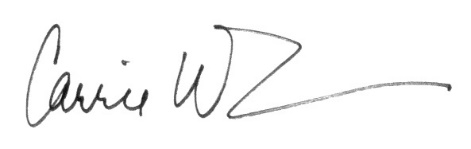 Carrie WoernerMember, New York State Assembly113th Assembly DistrictSaratoga & Washington CountiesSan Marcos (92024)Albany (12208)Median Household Income = $86,408Median Household Income = $48,512TOTAL INCENTIVES:  $10,250TOTAL INCENTIVES:  $8,500$7500 Federal Tax Credit$7500 Federal Tax Credit$750 CA Clean Fuel Reward$1000 NY Drive Clean Rebate$2000 CA Clean Vehicle Rebate ProjectCA Vehicle Retirement Consumer Assist Program (CAP)HOV Lane ExemptionClean Pass – Long Island Expressway HOV lane exemptionBeneficial State Bank financing assistanceEZ Pass Green Discount PlanCharging station incentiveCharging station incentiveTime of use (TOU) rate planTime of use (TOU) rate plan (for Upstate customers)$17,150 – after incentives applied$18, 900 – after incentives appliedState tax rate = 7.25%Add’l County/City tax = ½%State tax rate = 4%Add’l county tax = 4%Registration + fees = $1598.00Registration + fees = 1644.50                   $18,748 - after incentives, taxes and fees$20,545 - after incentives, taxes and fees